JSS MAHAVIDYAPEETHA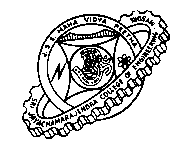         SRI JAYACHAMARAJENDRA COLLEGE OF ENGINEERING           (AUTONOMOUS), MYSURU – 570 006 Under Visvesvaraya Technological University, BelagaviRef: JCE / Exa (Aut) / 2017-18		                             	        Date: 12.10.2017M E M OThe last date for dropping  of course for the Semester End Examinations for  the Odd Semester of 2017-18 is 23.10.2017.  The Name of the student, USN, Subject Title with Code Number and other details of such students with the recommendation of the faculty advisor and the Head of the Department shall be sent to the Controller of Examinations (Autonomous) by 24.10. the prescribed form.  Dropping is allowed, keeping in mind the minimum credits to be   registered is 20.  Late applications shall not be entertained.  PRINCIPAL